Publicado en Vilanova i la Geltrú, Barcelona el 22/05/2018 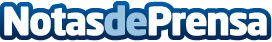 Exponadó, la feria de bebés más importante de Cataluña, vuelve el 8, 9 y 10 de junioLa feria de bebés al aire libre y gratuita más importante de Cataluña se celebrará del 8 al 10 de junio. Los emplazamientos más emblemáticos de la capital de la comarca del Garraf; la plaça de les Neus, la plaça de la Vila y la Rambla Principal serán los lugares para disfrutar de la tercera edición de esta feria 
Datos de contacto:Make Communication620390760Nota de prensa publicada en: https://www.notasdeprensa.es/exponado-la-feria-de-bebes-mas-importante-de Categorias: Cataluña Entretenimiento Eventos Consumo Ocio para niños http://www.notasdeprensa.es